Қоғамда бір мәселеге қатысты бірнеше пікірдің болуы заңдылық. Бұл сол қоғамдағы адамдардың санасы сергек, елдік, мемлекеттік мүддеге бей-жай қарамайтындығын аңғартса керек. 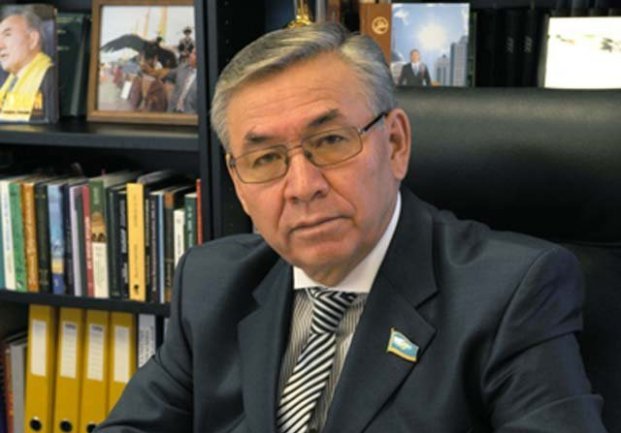 Бүгінде жаңадан енгізілген бірыңғай мектеп формасына қатысты пікірлер де сан алуан. Осы мәселеде «Қоғамды ортақ пікірге топтастырудың жолдары қандай?» деген сауалды белгілі ғалым, философия ғылымдарының докторы, академик Ғарифолла Есімге қойған едік. – Ғарифолла аға, қазіргі уақытта жаңадан енгізілген мектеп формасына қатысты пікір екіге жарылып тұр. Біреулер бірыңғай мектеп формасының енгізілуі дұрыс шешім десе, енді бір топ оны діни талаптарға қайшы деген уәжді алға тартады. Жалпы, бұл мәселеде екі жақтың да көзқарасын ескере отырып, ортақ пікірге келудің жолы бар ма?
– Қазақстанда он сегіз конфессия және жүз отыздан астам этнос өкілдері өмір сүреді. Сондықтан да Ата Заңымызда: «Қазақстан Республикасы өзін демократиялық, зайырлы, құқықтық және әлеуметтік мемлекет ретінде орнықтырады, оның ең қымбат қазынасы – адам және адамның өмірі, құқықтары мен бостандықтары» деп көрсетілген. Қазақстанда әр адамға заң жүзінде діни сеніміне, оны таңдауына және ұстануына кепілдік беріледі. Бірақ, әрине мұның барлығы заң шеңберінде іске асуы тиіс. 
Еліміздегі этносаралық және конфессияаралық татулық көптеген елдерге үлгі. Себебі сенімі мен көзқарасы әралуан ұлттармен ұлыстар бір мемлекетте береке бірлікте өмір сүріп келеді. Елдің бірлігі мен татулығы – біздің ең құнды жәдігеріміз. Адам баласы өзі үшін ең қымбат нәрсесін барынша сақтап қалуға тырысады. Оған қандай да бір зиян тимесін деп басқалардан қорғайды. Дәл сол секілді, біз де елдегі этносаралық бірлік пен конфессияаралық татулықты түрлі жағдайлардан сақтауымыз керек. Ол үшін мемлекет шығарған заңдарды құрметтеп, соның аясында бір адамдай жиналуымыз тиіс. Заң мен ережелер қоғамдағы азаматтар арасындағы қарым-қатынасты реттейді, адамның құқығын қорғайды.
Еліміздегі Білім және ғылым министрлігі тарапынан бірыңғай мектеп формасына қатысты қойылған талаптар да біздің жас азаматтар мен азаматшалардың құқығын қорғауға, әрі елдегі конфессияаралық бірлікті сақтауға бағытталған деп ойлаймын. Өйткені министрліктің 2016 жылғы 14 қаңтардағы № 26 бұйрығында «Білім берудің зайырлы сипатын іске асыруға және орта білім беру ұйымдары білім алушыларының арасында әлеуметтік, мүліктік және басқа да өзгешеліктердің белгілерін жоюға бағытталған» деп көрсетілген.
– Яғни, Сіз де министрліктің бұл талабын орынды деп санайсыз ғой? 
– Біріншіден, білім саласындағы бұл бұйрық зайырлы мемлекеттегі зайырлы білім берудің сипаты. Заң адамның ұлтына, нәсіліне, тегіне, дініне, тіліне қарамайды. Ол барлық адамға тең. Бауыржан Момышұлы айтқандай: «Тәртіпке бағынған құл болмайды». Елдегі тұрақтылықтың баянды болуын қаласақ, мектеп формасына қатысты бұл өзгеріске түсіністікпен қарағанымыз жөн. Егер бір конфессия өкілі мектепке діни рәміздері бар киім үлгісімен келсе, онда өзінің діни-сенім ерекшелігін көрсеткісі келетін басқа сенім өкілінің келмейтініне кім кепіл? Дәл сол сияқты мектеп қабырғасын «сән алаңына» айналдыруға жол бермеген дұрыс.
Екіншіден, мүфтият мектептегі киім үлгісіне қатысты: «Діндар азаматтар қоғамнан бөлек өмір сүрмейді. Дініміздегі бойұсыну – негізгі міндеттердің бірі. Сондықтан, мұсылмандар заңға құрметпен қарайды.Еліміздің заңнамалары бізге балаларымыздың орта білім алуын қамтамасыз етуімізді міндеттейді. Білімсіздік бүлікке бастайтынын ұмытпайық. Сондықтан қыз баланың толыққанды зайырлы білім алуына назар аударуға кеңес береміз...» деп өз ұстанымдарын білдірді. 
Бірақ осы ретте мектеп әкімшіліктері мен қоғамдық кеңестер және ата-аналар мектептерде киім үлгісін қабылдауда қыздарымыз үшін дәстүрімізге сай киімдер таңдаса екен деген тілек білдіргім келеді. «Бірыңғай форма осы екен» деп алыс-жақын шет мемлекеттердегі жарнамалардағы сияқты мектеп оқушысына жараспайтын тым ашық киімдер мектеп қабырғасы үшін артықтау. Өйткені бұйрықта «Мектеп формасының түсін, үлгiсiн таңдауды және юбканың ұзындығын орта білім беру ұйымы мен қоғамдық кеңес айқындайды, жалпымектептік ата-аналар жиналысының хаттамасымен бекітіледі» және «...ата-аналар мен өзге де заңды өкілдер мектеп формасы туралы мәселелерді талқылауға қатысады және оны жетілдіру бойынша ұсыныс енгізеді» деп көрсетілген.
Қарасаңыз, бұл бұйрық ата-анаға да, оқушыға да киім үлгісін, оның пішіні мен түсін таңдауға еркіндік беріп отыр. Бірыңғай мектеп формасына қарсы болған ата-аналар мектеп формасы туралы мәселелерді талқылау мәжілістеріне қатысып, өз ұсыныстарын айтып, оны одан әрі жетілдіруге құқылы.
Мектеп директорлары мен мектеп формасын шығаратын өндірушілерге айтарым «әлеуметтік теңдік», «қолжетімділік», «тәртіп» деген ұғымдар шын мазмұнын жоғалтып алмаса екен деймін. Өйткені көптеген ата-ана осы негіздерге сеніп, яғни мектепте әлеуметтік теңдік орнайды, форманың бағасы қолжетімді болады, баламыз сыптай болып, мектептің тәртібіне көнеді деп біріңғай мектеп формасына келісімдерін беріп отыр. Басшылық осы сенімді ақтай білсе екен.
– Жалпы, зайырлы қоғамда өмір сүретін мұсылман қандай болу керек?
– Әуелі мына мәселені ашып алайық. Әдетте, зайырлылық деген уақытта кейбір азаматтар дереу дінсіз қоғам деп түсінеді. Бұл қате пікір. Зайырлы қоғамда діни сенімге еркіндік беріледі. Еліміздегі 18 конфессиядан тұратын 3,5 мыңнан асатын діни бірлестік осының дәлелі.
Жақында ғана ҚМДБ медреселері колледж деңгейіне көтеріліп, олардың оқу бағдарламаларына өзгерістер мен толықтырулар енгізілді. Міндетті діни пәндерден бөлек, қазіргі заман талабына сай қоғамдық пәндер қосылды. Бұдан былай медресе-колледждерді бітірген жастарымыз кез-келген мемлекеттік мекемеде діни және зайырлы мамандықтар бойынша қызмет ете алады. Міне, зайырлы қоғамдағы мемлекет пен діннің үйлесімді қарым-қатынасы осы. Ал енді зайырлы қоғамдағы мұсылманның бейнесіне келер болсақ, онда ол заманауи сауатты, көзі ашық, діннен хабары бар, көкірегі ояу болуы керек. Егер адамның діннен хабары болмаса, онда оның кез-келген теріс ағымның ықпалында кетіп қалуы ғажап емес. Оның қаншалықты қатерлі екенін күнделікті БАҚ-тан көріп отырмыз. Сондықтан, елдің ертеңін ұстайтын бүгінгі жас ұрпақтың заманауи білім алып, Отанымыздың адал азаматы ретінде тәрбиеленуіне бәріміз мүдделі болуымыз тиіс деп есептеймін.
– Оқырмандарымыздың көкейінде жүрген мәселеге толыққанды жауап берген әңгімеңіз үшін рақмет.
– Сіздерге де жұмыста табыс тілей отырып, мен мынаны айта кеткім келеді: мемлекетіміздің зайырлы қағидатына тұғырланатын заманауи қазақстандық ғам еліміздің бүгіні мен ертеңіне қатысты мәселелерге үнемі сергектік танытатын азаматтардың белсенділігімен ғана өміршең. Ендеше жастарымыздың беті ашық, жүзі жарқын болуына барлығымыз мүдделі болайық дегім келеді, ағайын!
 Батыр ЖАСҰЛАНПолитолог Ерлан Саиров: Детям надо учиться, а не быть источником разногласий1 апреля 2016, 13:15 Требования к единой школьной форме не ограничивают права на свободу вероисповедания.Если мы желаем перспективного будущего для своих детей, если желаем, чтобы они были образованными, всесторонне развитыми и конкурентными личностями, то необходимо оградить их от конфликтов на религиозной основе, считает политолог Ерлан Саиров - Zakon.kz.- Недавно Министерство образования и науки приняло решение о введении единой формы одежды для всех школьников Казахстана. Как вы это расцениваете?- Я давно ждал такого решения и вот почему.Во-первых, многие решения государства в сфере образования принимаются на основе интересов всего общества. Следовательно, данная проблема была серьезно изучена Министерством образования и науки, после которого была принята четкая позиция государства. Это радует.Во-вторых, как родитель, я понимаю, что данное решение будет способствовать определенному социальному равенству в государственных учреждениях среднего звена. Дети меньше будут обращать внимание на материальную и социальную составляющую бытия своих сверстников, а больше будут смотреть на образование, дружбу, саморазвитие. Думаю, нужно всецело поддерживать такие реформы, чтобы не было ущемления достоинства тех детей, чьи родители сегодня не могут позволить дорогую и хорошую одежду. Если рассматривать ситуацию в целом по стране, то становится ясно, что не у всех родителей, и особенно в сельской местности, в том числе в многодетных семьях и у одиноких матерей есть возможность хорошо одевать своих детей от сезона к сезону.В-третьих, это дополнительная поддержка отечественных товаропроизводителей. Со стороны учреждений образования будет еще больше заказов малому и среднему бизнесу, повысятся качество и ассортимент детских изделий, начнет расти легкая промышленность. Словом, как отец и гражданин положительных моментов в единой школьной форме я вижу больше.- Также сейчас идут дискуссии по ношению религиозной атрибутики школьниками в учебных заведениях. Как бы вы прокомментировали этот вопрос?- Думаю, данная проблема не так остра, как ее хотят сегодня преподнести некоторые граждане или группы лиц. 	Мы ведь живем в светском государстве и согласно нашему законодательству, система образования и воспитания, здравоохранения, военное дело и другие сферы жизнедеятельности отделены от религии и религиозных объединений.На мой взгляд, целесообразно соблюдать уже установленные светские нормы. В процентом соотношении детей, которые носят хиджаб, в Казахстане не более 0,1 процентов от всех школьниц. Таким образом, мы видим, что проблема не такая уж масштабная, как ее преподносят в некоторых СМИ.Думаю, у наших детей должно быть яркое и запоминающееся детство, и до достижения ими совершеннолетия нам, взрослым, крайне нежелательно навязывать им религию, требуя строго соблюдения всех канонов и предписаний нашей веры. Развивать в детях высшие духовные и морально-нравственные качества, прививать им любовь к национальным традициям можно и в свободное от занятий время, вне зависимости от возраста ребенка.- Некоторые родители, исповедующие исламскую веру, просят, чтобы для их детей сделали какие-то исключения…- Да, мне известно об этом. Основным их аргументом является то, что ущемляется их свобода вероисповедания, которую гарантирует Конституция страны, но лично я с этим не согласен.Давайте будем откровенны: многие дети в таких семьях не понимают, зачем носить религиозную одежду, в том числе хиджабы, кресты, кепы и другие атрибуты веры, тем более это еще не осмысленный их выбор. Мне понятно, когда взрослая девушка по окончанию школы становится глубоко верующей, изучает основы религии, хочет строго соблюдать каноны веры и поэтому решается надеть хиджаб или платок. Но когда совсем юных школьниц родители заставляют носить хиджабы, то вряд ли это правильно. Такой категории верующих мусульман нужно терпеливо разъяснять позицию большинства наших сограждан, умеренных верующих и государства. У нас государство светское (но и не атеистическое), никто никому не запрещает иметь религиозные вероубеждения, а требования к единой школьной форме не ограничивают права на свободу вероисповедания.Вместе с тем, рекомендации по соблюдению дресс-кода были всегда и везде. И ношение какой-либо религиозной атрибутики или одежды в учреждениях образования согласно уставам многих общеобразовательных школ, не допускалось и ранее. Большинство родителей соблюдают и уважают эти правила, они универсальны, с малого возраста учат детей жить без комплексов и конфликтов, чувствовать равенство вне зависимости от национальности и конфессиональной принадлежности. Думаю, именно в этом сила нашего общества и государства, мы растим уверенных и достойных граждан своей страны.Также согласно законам и неписаным моральным принципам, конфессии и их священнослужители не вмешиваются в дела и решения государства. В свою очередь и наши граждане тоже обязаны уважительно относиться к данной правовой норме. Более того, глава государства в программных документах и выступлениях всегда призывает нас формировать в обществе духовное и религиозное сознание, соответствующие традициям и культурным нормам страны. Как законопослушные граждане, мы обязаны исполнять решения государственных органов, так как светские принципы в обществе надо соблюдать всем без исключения, иначе не будет порядка в стране. Бывают случаи, например, когда некоторые верующие подвергают риску даже здоровье своих детей, отказываясь от переливания крови или медицинской вакцинации против оспы или кори. В таких вопросах государству, думаю, необходимо иметь принципиальную позицию.Также ДУМК абсолютно правильно рекомендует не конфликтовать, проявлять сдержанность, а девушкам и женщинам одеваться скромно, соблюдая обычаи и традиции казахов, не используя при этом черную одежду и другие религиозные вещи, не характерные нашим гражданам. В школах детям надо учиться, а не быть причиной разногласий и, думаю, не нужно будоражить общество, поднимая данный вопрос на общегосударственный уровень.- Действительно, вопрос очень не простой, требующий серьезного анализа и подхода. А как обстоит с этим в наших соседних государствах?- Многие наши соседние страны приняли адекватные решения, отвечающие требованиям времени и интересам своих граждан. Запреты на ношение хиджаба, никабов и других религиозных символов в учреждениях среднего образования есть во всех центрально-азиатских государствах, России, Азербайджане и в других странах. Они солидарны в этом вопросе с нами. К сожалению, приверженцы некоторых нетрадиционных религиозных течений пользуются религиозными эмоциями граждан и вносят разлад в обществе, а этого категорически нельзя допускать. 	Если мы желаем перспективного будущего для своих детей, если желаем, чтобы они были образованными, всесторонне развитыми и конкурентными личностями, то необходимо оградить их от конфликтов на религиозной основе.Торгын Нурсеитова Жұмақ іздеп желікпе, туған жерің барындаКез келген діннің жоғары мағынасы адам мен адамзатты жоғалтып алған жетілу жолына қайтару болып табылады. Діннің тұтастығы елдің тұтастығы: діни алауыздық ұлттық алауыздыққа апарып соқтырады.Нұрсұлтан НАЗАРБАЕВШекара асып, қарулы қақтығыстар жүріп жатқан Таяу Шығыс елдеріне барғысы келіп жүрген жастарға айтар сөзКүн сайын құбылып тұрған бүгінгі дүниенің ахуалы адамзатты түрлі сынақтарға салып және де сол адамзат баласының басына түрлі қауіп пен қатерін де төндіріп тұр. Ақылы мен парасаты бар және де ғылымы мен техникасы сәт сайын жетілдіріліп жатқан дүние ғаламының адамы әлі де соғыс пен түрлі қарулы қақтығыстардан көз аша алмай келе жатқандығы, әрине, өкінішті-ақ. Келісе алмай, керісіп жатқан бүгінгі дүниенің бейбіт тыныштығы қашан орнар екен деген алаң көңілдің орнына түсер күні туар ма екен?!Сонау Африка құрлығы мен Таяу Шығыс елдерінен бір жандарына тыныштық іздеп, ашық теңізбен қолдарына түскен қалт-құлт еткен қайыққа мініп, шыбын жандарын қатерге тігіп, Еуропа құрлығына лап қойған босқындар енді сол Еуропа мемлекеттерінің өздерін саяси, әлеуметтік-экономикалық тығырыққа тіреп отыр. Бұл жағдайға, яғни халықтың босып кетуіне Африка мен Азияның жекелеген мемлекеттеріндегі жекелеген тайпааралық және діни көзқарастардың қарулы қақтығыстарының созылмалы жағдайы себепкер болды.XXI ғасыр да адамзат баласының үмітін екідайлы қылмақшы ма? Алайда, бұл ғасырдың да қаупі мен қатері аз болмайтындығын Қазақстан Республикасының Президенті, Елбасы Нұрсұлтан Әбішұлы Назарбаев сан мәрте айтумен болған-ды. Елбасы 2015 жылғы 30 қарашада «Қазақстан жаңа жаһандық нақты ахуалда: өсім, реформалар, даму» атты Қазақстан халқына Жолдауында: «Әлем тұрақсыз бола түсті. Жетекші державалар бір-біріне қарсы санкциялар енгізді. Олардың арасындағы сенім күрт төмендеп кетті. Таяу және Орта Шығыс, Солтүстік және Орталық Африка өңірлеріндегі тұрақсыздық пен дау-жанжалдар кең ауқымды босқындар ағынына апарып соқтырды. Әрбір күн террорлық актілер мен ондаған адамдардың қаза тапқандары туралы хабарлар жеткізуде. Бүгінде халықаралық терроризм әлемге елеулі қатер төндіріп тұр», деп атап көрсетіп, заманның бүгінгі сипатын дәл анықтап айтқан-ды.Қазіргі уақытта әлемді толғандырып отырған экстремизм мен діни радикализм мәселесі біздің елімізді де шет айналып өтпесі анық. Өйткені, геосаяси орналасу жағдайы мен әлемдік қоғамдастықтағы, соның ішінде экономикалық әрі стратегиялық жағынан алар маңызды орны бар еліміздің көпэтностық пен көпконфессиялық ерекшелігін өздерінің теріс пиғылды әрекеттеріне пайдаланып қалғысы келетін сыртқы да, ішкі де күштердің табылмай қалмасы анық. Бүгінгі күні өз Тәуелсіздігінің 25 жылдығының кезеңінде тұрған Қазақстанды әлемдегі  тыныштық пен бейбітшіліктің аралы деп айтар болсақ, бұл Елбасы Нұрсұлтан Назарбаевтың ішкі және сыртқы саясатты адал да көрегендікпен, заманның тынысын алдын ала сезіп, болашақты дұрыс бағдарлай білерлік алғыр ойының жемісі деп санаймыз. Көпдінді және көптілді Қазақстанның бүгінгі әлемдік абыройын сақтау және жүздеген ұлысқа құтты мекен болып отырған өзіміздің туған еліміздің тыныштығы мен береке-бірлігін нығайту, Елбасы алдымызға тартып отырған Ұлт Жоспарын орындау мәселесінің де, міндеттердің де ең маңыздысы болып саналады.Заманның желікпе желімен желпініп те желігіп те, алды-артын ойламастан азғырынды бір жолға түсіп кетіп жатқан өз отандастарымыздың кейбір әрекеттері мен қылықтарына налисың, тіпті, соған жаныңның да ауыратыны бар. Әсіресе, жекелеген азаматтарымыздың жалған «жиһадты» желеулеткен теріс идеяның жетегіне еріп, адам қаны судай шашылып жатқан Таяу Шығыстағы Сирияға барып жатқандықтары алаңдата түседі. Өйткені, қазіргі уақытта Қазақстанның арнайы қызмет органдарының мәліметі бойынша біздің елімізден Таяу Шығыстағы қарулы қақтығыстар жүріп жатқан соғыс ошағына аттанған азаматтардың саны 400-ді құрап отыр, олардың 250-і әйелдер мен балалар екен.Ал енді жалған «жиһад» жариялап, ислам атымен сол Сирия жерінде лаң салып отырған Қазақстанда тыйым салынған ДАИШ ұйымының (ескерту: ДАИШ ұйымының ИГИЛ-ден («Исламское государство Ирака и Леванта») ешбір айырмашылығы жоқ және арабшаға «ad-Dawla al-Islamiya lil-Iraq wa ash-Sham» (ДАИШ) болып аударылады.) исламмен еш байланысы жоқ екендігін діни қайраткерлер де, әлем саясатшылары да айтып әрі дәлелдеп отыр. Расында, жекелеген топтар мен жекелеген діни экстремистердің бүгінгі әрекеттерін, олардың жүргізіп отырған саясаттары мен адам баласына қастандық жасауға негізделген амалдарын исламмен жанастыруға ешқандай негіз жоқ. Мұны «ислам» сөзін пайдалану арқылы өз идеологиясын таратып, өздерінің қатарына жақтас адамдарды тартудың бір жолы ғана деп білген абзал.Діни уағызбен елдің санасына билік жасау оңай болса керек. Сондықтан да, сананы жаулайтын әдістің бірі – діннің атын жамылу арқылы, әсіресе, әлі ой-санасы мен көзқарасы толық қалыптасып болмаған жастарды тура жолдан адастырып, оларды иманынан жаңылдыру еліміздегі ішкі тұрақтылыққа қауіп төндірерін де ойлағанымыз абзал. Жалған «жиһадтың» желеуімен жазығы жоқ адам баласын қыруға жол беретін террорлық әрекеттердің ешқайсысы да ешқандай бір дінге де, идеологияға да қатысы жоқ. Тек олар дін мен идеологияны өздерінің адам баласына қарсы жасалып жатқан жауыздық әрекеттерін ақтап алу үшін ғана пайдаланатындығын білгеніміз жөн.ДАИШ содырларының қаншама жазықсыз жандардың өмірлерін қиып, небір қанішерлік әрекеттерге барып жүргендіктері жайлы деректі мәліметтерді бұқаралық ақпарат құралдары айтып та, жазып та жатыр. Түркияның астанасы Анкара қаласында күні кеше жанкештілердің халық көп жиналатын автобус аялдамасының жанында жарылыс жасауы адам қанын жазықсыз шашу мен адам баласының бейкүнә өмірін жауыздықпен қию емес пе? Бұл қай дінге, қай иманға, қай заңға сыяды?! Әрине, Анкарадағы бұл жарылысқа ДАИШ содырларының қатысы да жоқ болар. Дегенмен, ислам атын жамылған ДАИШ сияқты мұндай ұйымдардың және де кез келген «жиһадшыл» жанкештілердің әрекеттері мен олардың ұстанымдарын барша адамзат баласына, оның түрі мен түсіне де, тілі мен дініне де қарамастан, тек ізгілік пен жақсылық қана тілейтін, әлемде тек бейбітшілік болуын ғана көздейтін ислам дінімен жанастырудың еш қисыны жоқ қой деп ойлаймыз. Жалпы, ислам діні мен лаңкестік әрекеттерді бір сатыға қойып, бірге жіктеу, болмаса ислам мен лаңкестік әрекеттер арасында әлдебір байланыс бар деудің өзі жаңсақ пікір болар еді.Бұған бірден-бір дәлел қасиетті Құранның «Мәида» сүресінің 32-аятында «Жазықсыз адамды өлтірген адам – барлық адам баласын өлтіргенмен тең (күнәһар) болады», деп көрсетілгендігі бар. Ал Мұхаммед пайғамбар болса, «Ақиқатында сендердің қандарың, мал-мүліктерің бір-бірің үшін қастерлі, қол сұғуға болмайды. Мына қажылық күніндей қастерлі, қажылық айындай қастерлі, Мекке қаласындай қастерлі», деп өсиет қалдырған жоқ па еді? Осы екі ғана дәлеліміздің өзі жалпы адамзаттық құндылықтарды басшылыққа алатын өзге де діндер тәрізді ислам діні де жазықсыз адамға, оның өміріне, жеке мүлкіне немесе ар-намысына қатысты қандай да бір басқыншылық жасауға рұқсат бермейтіндігін айғақтап тұр ғой деп ойлаймыз. Исламның бұл қағидасы – барша Адамзатқа ортақ қағида боларлық құндылық!Қазіргі уақытта Қазақстанда діни наным-сенім бостандығы Конституциямен қамтамасыз етіліп отыр. Соған орай көптеген ұлттар, ұлыстар мен конфессиялардың өкілдері өзара келісім мен мәмілегерлікте, ынтымақта өмір сүріп жатыр. Қазақстан аумағында заңды түрде тіркелген барлық діни бірлестіктер заң аясында еркін қызмет етуде. Елімізде мемлекет құраушы қазақ ұлтының және басқа да бірқатар мұсылман ұлттарының ата діні болып табылатын ислам дінін ұстануға, ғибадаттарын орындауға, діни мерекелерін тойлауға барлық жағдай жасалған. Мұндай жағдай өзге де жетекші діндерді ұстанушыларда да бар. Және де Елбасының Жарлығымен мұсылмандардың Құрбан айт және православиелік Рождество мейрамдарының алғашқы күндерінің демалыс күні болып белгіленуінің өзі еліміздегі әр дінге деген зор құрметті көрсетсе керек.Жалпы, Қазақстанда барлық дәстүрлі діндерге деген зор құрмет бар. Мұны әлем мойындап отыр. Қазақстан Республикасының Тұңғыш Президенті Нұрсұлтан Назарбаевтың тікелей бастамасымен және ұйымдастыруымен Астана қаласында 2003 жылдан бастап әлемдік және дәстүрлі діндер лидерлерінің съездері өткізіліп келеді. Бұл – XXI ғасырдың аса ауқымды оқиғаларының бірі!Қазақ елі және оның Президенті адамзат дамуының бүгінгі аса маңызды кезеңінде әлемдік және дәстүрлі діндердің лидерлерінің басқосуларын бес рет өткізуі бұған дейін әлемнің бірде-бір мемлекетінің және ешбір мемлекет басшыларының қолынан келмеген іс болатын. Елбасының конфессияаралық үнқатысу мен лаңкестікке қарсы әрекет жасауды ұдайы жалғастыру жөніндегі бастамасын одан әрі жүзеге асыру мақсатында қазіргі уақытта Қазақстан Республикасы Парламенті Сенатының Төрағасы, Әлемдік және дәстүрлі діндер лидерлері съезі Хатшылығының басшысы Қасым-Жомарт Тоқаевтың жетекшілігімен биылғы жылдың 31 мамыры мен 1 маусымы күндері Астана қаласында «Дін – терроризмге қарсы» тақырыбымен халықаралық конференция өткізуге дайындық жұмыстары жүріп жатыр. Әлемнің дәстүрлі діндерінің беделді деген өкілдері мен әр елдің парламентарийлері бас қосады деп күтіліп отырған бұл Астана шарасының дәл қазіргі мына аласапыран заманда лаңкестік әрекеттер жасаушылардың дүниенің бар құрлығын қауіп пен қатерде ұстап, үрейлендіріп отырған кезеңде сол лаңкестікке тоқтау айтардағы да, тосқауыл болардағы да маңыздылығының арта түсері хақ.Қазақстан Республикасының «Діни қызмет және діни бірлестіктер туралы» Заңының преамбуласында ханафи бағытындағы ислам дінінің елдің рухани дамуындағы тарихи рөлінің танылатындығы да және орны да бар екендігі атап көрсетілгендігін білуіміз керек. Бұл қазақ мемлекеттілігінің және оның рухани-мәдени құндылықтарының қалыптасуына ертеден негіз болғандығымен қатар, қазақ ұлтының және Қазақстан жеріндегі көптеген этностардың ата діні болып табылатын исламның ел халқының өміріндегі рухани-мәдени маңызын айғақтай түседі.Міне, өз елімізде, өзіміздің ежелгі қазақ жерінде ислам дінінің дамуына жасалып отырған осындай ауқымды да жан-жақты жағдайлардың да, еліміздегі бейбіт өмірдің бағасын да білмей, соңғы уақытта тым көбейіп кеткен түрлі діни жат ағымдардың ықпалына еріп, еліктеуге бейім жастарымыздың қанды қырғынға оранған Сирия жеріне шекара асып барып жатқаны, әрине, өкінішті жағдай. Ал енді жиһадшылардың жалған жарнамасына еліккен де жаңылған, әлі жеткілікті білімдері де аз жастардың арасында өз бастарын қауіп пен қатерге тіккен қыздарымыздың болуы, онан да өкініштісі жас балаларымызды да қасапты қырғынға алып бару тіпті де обал емес пе? Ойланайық!Біз ендігі арада тұтас қоғам болып, өз азаматтарымызды, әсіресе, соның ішінде жастарымызды, қыздарымыз бен балаларымызды ДАИШ зұлматының апатынан, өзге де жат пиғылдағы діни ағымдардың ықпалынан арашалап қалуға жұмылуымыз керек. Ол үшін ең әуелі елімізде қолға алынып, іске асырылып отырған ақпараттық-түсіндіру жұмыстарына қарқын бере түсіп, ағарту жұмыстарын жандандыруға тиістіміз. Біз жастарымызды жалған құндылықтардан бойын аулақ ұстауға үйретіп, оларды отансүйгіштікке, мейірімділікке, адамгершілікке баулып, дәстүр мен ұлттық құндылықтарды бойына сіңірген рухы биік, намысты азаматтар етіп тәрбиелеуіміз қажет. Бұл үшін қоғам мүшелерінің діни және дінтанулық сауаттылығын арттырып қана қоймай, азаматтық белсенділігін күшейту, отансүйгіштік сезімдеріне ой салу, ғасырлар бойы қалыптасқан діни таным мен рухани құндылықтарды жаңғырту, мәмілегер, бейбітсүйгіш мінездерге қозғау салу қазіргі таңдағы идеологиялық бағдарымыздың негізгі өзегіне айналуы тиіс.Теріс пиғылды әрі жалған діни ағымдар мен түрлі сипаттағы экстремистік және террористік ұйымдардың әрекетіне бірлесіп қарсы тұратын шеп құру біздің барлығымыздың ортақ міндетіміз болуы тиіс деп санаймын. Өйткені, экстремистік идеялар халықты өзінің ертеден келе жатқан бай рухани құндылықтары мен салт-дәстүрінен бас тартқыза отырып, азаматтардың ұлттық, тарихи, мәдени, рухани санасын жоюды көздейтіндігі де жасырын емес. Ал тап мұндай идеология кез келген мемлекетке, сондай-ақ, Қазақстан үшін де аса қауіпті екені күмәнсіз. Бір сөзбен айтқанда, өзімізді өзімізден безіндіру еліміздің ішкі тұрақтылығына да елеулі қатер төндіретіндігін есімізде ұстайық.Қазақстан Президенті Нұрсұлтан Назарбаев өзінің «Қазақстан-2050» Стратегиясы қалыптасқан мемлекеттің жаңа саяси бағыты» атты Жолдауында «Бүгінде біздің халқымыз үшін дәстүрлі емес діни және жалған діни ағымдар мәселесі өткір тұр. Жастарымыздың бір бөлігі өмірге осы жат, жалған діни көзқарасты көзсіз қабылдайды, өйткені, біздің қоғамның бір бөлігінде шеттен келген жалған діни әсерлерге иммунитет әлсіз», деп атап көрсетуі біздің қоғамның сақтық жұмыстарын одан әрі жандандыру мәселесін ешқашан назардан қағыс қалдырмауға міндеттеп тұрғандығын тереңірек зерделегеніміз абзал.Өзінің тәуелсіздігін жариялаған күннен бастап өзін зайырлы, құқықтық және әлеуметтік мемлекет ретінде орнықтырған Қазақстанның Ата Заңы мен дін туралы заңнамаларында экстремизм мен радикализмнің барлық көріністеріне, азаматтардың құқықтарына қысым жасауды көздейтін әрекеттерге қарсы тұру толыққанды қарастырылғанымен, біз ендігі арада діни экстремизм өршіп тұрған қазіргі уақытта көптеген ұлт өкілдері мекендеп, көптеген конфессиялар қызмет атқаратын ел үшін ұлтаралық және дінаралық татулықты сақтаудың одан әрі маңызды бола түсерін айтар едік.Діни экстремизм белгілерінің алдын алу және терроризм қаупіне жол бермеу арқылы адамның, қоғам және мемлекеттің қауіпсіздігін қамтамасыз етуге бағытталып, Мемлекет басшысының Жарлығымен бекітілген «2013-2017 жылдарға арналған діни экстремизм мен терроризмге қарсы іс-қимыл туралы» мемлекеттік бағдарламаның елдің бірлігі мен ынтымағын және діни ахуалды қалыпты ұстап тұрудағы маңызы айрықша екендігін уақыттың өзі нықтай түсуде. Соған сәйкес, жұмыстар жүргізілуі тиіс екені де айтпаса да түсінікті. Осы орайда дін саласына қатысы бар мемлекеттік органдардың жұмыстары жүйелі деңгейдегі жолға қойылса, нұр үстіне нұр болмақ. Қысқасы, осы бағыттағы жұмыстар әлі де ширатылса түссе, ұтарымыз көп.Әлемді алакөңіл қылып алаңдатып, қоғамымызға індет болып жабыса бастаған ДАИШ-ке қатысты жағдай саясаткер және қаламгер азамат ретінде мені де бейжай қалдырмағаны анық. Жат пиғылдағы діни ағымдардың жымысқы әрекеттерін әшкерелеу мақсатында «Жан шырылы» атты драмалық шығарма жазып шықтым. Бұл пьесамда ел ішіне дендеп еніп келе жатқан жат діни ағымдардың жетегінділердің айтқандарына еріп, шындық іздеп шырғалаңға түскен адамдардың, өз ата-анасынан, өзінің салты мен дәстүрінен, ақыр соңында өз туған жерінен безген жандардың қайғы-қасіреттері, шетелдік содырлардың қолдарына түскеннен кейінгі алданып, арбалғандардың өзектерін өртеген өкініштері, сансыз соқпақтың арасынан жол таппай аңырған, туған елдеріне жете алмай санасы сансырап, шырқыраған жандардың жан шырылы айтылады. Бұл драма екі жылдан бері Көкшетаудағы Ш.Құсайынов атындағы қазақ драма театрында сәтті жүріп жатыр. Алдағы уақытта шығарманы елорда сахнасында және еліміздің өзге өңірлерінде қою жоспарланып отыр.Осы драманы жазу барысында көптеген жайларды зерттедім, мамандармен пікір алмасудың барысында қазіргі жастардың өз ата-аналарын, туған жерлерін тастап, «жиһадқа» барып мағынасыз өлімге бас тігулерінің басты себебі діни сауатсыздықтан және фундаментальді білімдерінің жетіспеушіліктерінен болып жатқандығын аңдадым. Ал радикалды ұйымдар болса, өз қатарларына жастарымызды тарту үшін олардың осы бір осал тұстарын тиімді пайдаланып қалып жатыр. Діни радикалдар болса «нағыз ислам мемлекетінің» Сирия жерінде екенін айтып, жастарымызды еліктіріп, «тамаша, адал да таза өмірдің» сонда екеніне, ол жерде жан тапсырған адамның жұмаққа баратынына сендіріп, шала сауатты жастарды сол жаққа хижра жасауға желіктіріп жүр.Алайда, діни-экстремистік ұйымдардың негізгі мақсаты – ел ішіне лаң салу, бүлік тудыру, діндес адамдардың араларын арандату, бір-бірімен соғыстыру, сол арқылы аттөбеліндей аз ғана топтың материалдық мүддесін көздейтіндіктері қазір айдай әлемге белгілі болып қалды. Сондықтан да қазіргі жастарға діни экстремизм мен лаңкестік әрекеттердің түпкі мәні мен мақсаттарын тереңірек түсіндіріп, ненің бұрыс, ненің дұрыс екенін ажырата білулеріне күш салуымыз керек. Жастарымыздың ізгі мұраттағы діннен дұрыс білім алуларына айрықша көңіл бөлінгені жөн. Теріс пиғылды жат ағымдардың өз мүдделері үшін әдейі бұрмалап, әсіре пайдаланып жүрген кей ұғымдарының исламдағы шынайы мәнін тереңірек ашып, ұғындыруға діни қызметкерлеріміз мен теолог ғалымдарымыз белсенді атсалысулары керек.Бұл мәселеге осы тұрғыдан келе отырып, біз ең әуелі жиһадтың ең алдымен адамның өз нәпсісін тәрбиелеу екендігін, өзін өлтірудің және де жазықсыз өзге жандарды өлтірудің исламда үлкен күнә саналатынын жастарымыздың және де бүгінгі өсіп келе жатқан жас ұрпақтың саналарына күн сайын сіңіруге тиістіміз. Еліміздің ертеңі, болашағымыздың тірегі саналатын жастарымыз аға буынның жанашырлық тәлімін дұрыс қабылдап, туған еліміздің игілігіне қызмет етуге күш салғаны абзал.Жабал ЕРҒАЛИЕВ, жазушы, Қазақстанның еңбек сіңірген қайраткері, Парламент Сенатының депутаты.